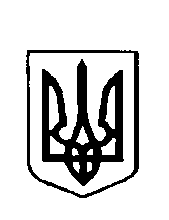 ВАРКОВИЦЬКА сільська рада (Восьме скликання)РОЗПОРЯДЖЕННЯсільського головиОсновна  діяльність Про затвердження кошторису поточного ремонту мережі водопостачання та водовідведенняв укриті цивільного захисту адмінприміщені сільськоїради за адресою вул. Шевченка, 15, с. Варковичі, Дубенського р-ну, Рівненської обл.Керуючись статтями 26, 42 Закону України «Про місцеве самоврядування в Україні», пунктом 1.3 Порядку проведення ремонту та утримання закладів освіти та культури затвердженого Держкомітетом з питань житлово-комунального господарства №154 від 23.09.2003 року, вважаю за необхідне;1.Затвердити кошторис поточного ремонту мережі водопостачання та водовідведення в укриті цивільного захисту адмінприміщені сільської ради за адресою вул. Шевченка, 15, с. Варковичі, Дубенського р-ну, Рівненської обл. в сумі 109 670,00 (Сто дев’ять тисяч шістсот сімдесят грн. 00 коп.).2. Дане розпорядження винести на послідуючу сесію Варковицької сільської ради.3. Контроль за виконанням рішення покласти на комісію з питань планування, фінансів, бюджету, соціально-економічного розвитку, інвестицій та міжнародного співробітництва (Євтушенко М.В.).Сільський голова                                             Юрій ПАРФЕНЮК    25 квітня 2023 року№  46